КАК ПЕРЕДАЕТСЯ ВИЧ?1. Сексуальный контакт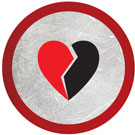 Вирус содержится в сперме и влагалищном секрете, а в организм проникает через слизистую или микротравмы на коже. Презерватив не является 100% надежным средством защиты от ВИЧ.2. Контакт «кровь-кровь» 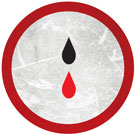 Вирус может попасть в организм вместе с инфицированной кровью: - чаще всего - при совместном использовании шприцев, игл, фильтров для введения наркотиков;- при использовании нестерильных медицинских инструментов; - при нанесении татуировок и пирсинга нестерильным оборудованием;- при попадании инфицированной крови на поврежденную кожу, рану или слизистую (в том числе – при оказании медицинской помощи);- при переливании крови, не проверенной на наличие ВИЧ.3. От матери к ребенку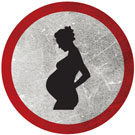 Заражение ребенка от инфицированной матери может произойти: - во время беременности - во время родов- при кормлении грудью. Если у тебя есть вопросы, ЗВОНИ:(343) 31-000-31(3439) 37-09-09ТЕЛЕФОН ДОВЕРИЯ по проблеме ВИЧ/СПИД